All'Ufficio  ELETTORALE del Comune di LOANODichiarazione di elettore attestante la volontà di esercitare il diritto di voto nel luogo di imbarco (naviganti e aviatori)li/La sottoscritto/a	_ nato/a   a  -----------------------il ----------residente      a    --------------------------------in (via, piazza)	n.	_codice      fiscale      ------------------------------recapito telefonico	e-mail  --------------tessera  elettorale   n. -----------------sezione di voto nel comune di residenza n.-------in relazione al D.P.R.  30/03/1957, n. 361DICHIARAdi voler esercitare il proprio diritto di voto per le Elezioni	del giorno	nel Comune di Loano, in quanto trovasi in porto\aeroporto e quindi nell'impossibilità di recarsi presso il proprio Comune di residenza.di essere consapevole che in caso di dichiarazione mendace sarà punito ai sensi del Codice Penale secondo quanto prescritto dall'art . 76 del D.P.R. 445/2000 ;A tal fine allega:Tessera elettorale;certificato del comandante del porto\direttore dell'aeroporto attestante che il marittimo o aviatçre si trova nell'impossibilità di recarsi a votare nel Comune di residenza per motivi di imbarco.                                                                                     Firma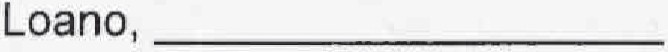 Le modalità di invio o presentazione della domanda ai sensi dell'art. 38 D.P.R. 445/2000 sono:a mezzo posta indirizzata a: Comune di Loano, Piazza Italia, 2 - 17025 Loano (SV) e/o a mezzo consegna diretta, o tramite incaricato allegando in ogni caso copia fotostatica del documento di riconoscimento in corso di validità ;con strumenti telematici , tramite posta elettronica demografici@comuneloano .it o posta elettronica certificata loano@peccomune!oano . it sottoscritta con firma autografa , allegando copia di documento di riconoscimento .Informativa ai sensi dell'art. 13 del Regolamento UE 2016/679( Regolamento Generale sulla Protezione dei Dati)Si informa che i dati raccolti saranno trattati ai sensi del Regolamento UE n.679/2016 per la protezione dei dati personali.Il Titolare del trattamento è il Comune di Loano che Lei potrà contattare ai seguenti riferimenti:Telefono 019675694 Indirizzo PEC loano@peccomuneloano.itPotrà, altresì, contattare il Responsabile per la protezione dei dati al seguente indirizzo di posta elettronica: protezione_dati@comuneloano.it.Il trattamento dei dati personali viene effettuato per finalità relative  all'esecuzione di compiti di interesse pubblico e per l'esercizio di pubblici poteri, nonché per adempiere ad obblighi di legge ai sensi dell'art. 6 del Regolamento europeo 2016/679.I dati potrebbero essere trattati da soggetti pubblici e privati di cui l'ente si avvale come Responsabili del trattamento, per attività strumentali alle finalità indicate.Potranno, inoltre, essere comunicati a soggetti pubblici e/o diffusi per l'osservanza di obblighi di legge, sempre nel rispetto della vigente normativa in tema di protezione dati personali.Non è previsto il trasferimento di dati presso paesi terzi.I dati saranno conservati per il tempo necessario a perseguire le finalità indicate e nel rispetto dei correlati obblighi di legge.Potrà far valere in qualsiasi momento i Suoi diritti, ove possibile, in particolare con riferimento al diritto di accesso ai Suoi dati personali, nonché al diritto di ottenerne la rettifica o la limitazione, l'aggiornamento e la cancellazione, nonché con riferimento al diritto di portabilità e al diritto di opposizione al trattamento, salvo vi sia un motivo legittimo del Titolare del trattamento che prevalga sugli interessi dell'interessato, o per l'accertamento, l'esercizio o la difesa di un diritto in sede giudiziaria.Potrà esercitare i Suoi diritti rivolgendosi al Titolare o al Responsabile della protezione dei dati, reperibili ai sopraindicati contatti.Ha diritto di proporre reclamo all'Autorità Garante per la protezione dei dati personali, qualora ne ravvisi la necessità.Si informa, inoltre, che il conferimento dei dati è  obbligatorio per le finalità connesse all'istanza/ai fini dell'avvio e della conclusione del procedimento.Il mancato conferimento dei dati comporterà la non accoglibilità della domanda/dell'istanza.Il Titolare non adotta alcun processo decisionale automatizzato, compresa la profilazione, di cui all'articolo 22, paragrafi 1 e 4 del Regolamento UE 2016/679.           